Муниципальное общеобразовательное учреждение«Новодмитриевская начальная школа»Рассмотрено и рекомендовано                                                                                 Утверждаю                                                           На ШМО учителей начальных классов                                                                                                                                                                      Протокол № 1 от 28.08. 2019 г.                                                             Директор школы______                                                               Руководитель ШМО                                                                                                                                                                                 ______________                                                                                                                   Л.А.Иевлева                                                                            Сальникова Т.Н.                                                             Приказ № 71 от 29.08. 2019 г.Рабочая программапо литературному чтению для 1 класса.Срок реализации 2019-2020 уч.год.Уровень общего образования: начальное общееКоличество часов в неделю-3 ч., количество часов за год – 99 ч.  Программы общеобразовательных учреждений. Начальная школа 1-4классы.Учебно-методический комплект «Школа России».Учитель  первой квалификационной категории Сальникова Т.Н.1.Планируемые результаты освоения учебного предмета, курсаЛичностные результаты:1) формирование чувства гордости за свою Родину, её историю, российский народ, становление гуманистических и демократических ценностных ориентации многонационального российского общества;2) формирование средствами литературных произведений целостного взгляда на мир в единстве и разнообразии природы, народов, культур и религий;3) воспитание художественно-эстетического вкуса, эстетических потребностей, ценностей и чувств на основе опыта слушания и заучивания наизусть произведений художественной литературы;4) развитие этических чувств, доброжелательности и эмоционально-нравственной отзывчивости, понимания и сопереживания чувствам других людей;5) формирование уважительного отношения к иному мнению, истории и культуре других народов, выработка умения терпимо относиться к людям иной национальной принадлежности;6) овладение начальными навыками адаптации к школе, к школьному коллективу; 7) принятие и освоение социальной роли обучающегося, развитие мотивов учебной деятельности и формирование личностного смысла учения;8) развитие самостоятельности и личной ответственности за свои поступки на основе представлений о нравственных нормах общения;9) развитие навыков сотрудничества со взрослыми и сверстниками в разных социальных ситуациях, умения избегать конфликтов и находить выходы из спорных ситуаций, умения сравнивать поступки героев литературных произведений со своими собственными поступками, осмысливать поступки героев;10) наличие мотивации к творческому труду и бережному отношению к материальным и духовным ценностям, формирование установки на безопасный, здоровый образ жизни.Метапредметные результаты:1) овладение способностью принимать и сохранять цели и задачи учебной деятельности, поиска средств её осуществления;2) освоение способами решения проблем творческого и поискового характера;3) формирование умения планировать, контролировать и оценивать учебные действия в соответствии с поставленной задачей и условиями её реализации, определять наиболее эффективные способы достижения результата;4) формирование умения понимать причины успеха/неуспеха учебной деятельности и способности конструктивно действовать даже в ситуациях неуспеха;5) использование знаково-символических средств представления информации о книгах;6) активное использование речевых средств для решения коммуникативных и познавательных задач;7) использование различных способов поиска учебной информации в справочниках, словарях, энциклопедиях и интерпретации информации в соответствии с коммуникативными и познавательными задачами;8) овладение навыками смыслового чтения текстов в соответствии с целями и задачами, осознанного построения речевого высказывания в соответствии с задачами коммуникации и составления текстов в устной и письменной формах;9) овладение логическими действиями сравнения, анализа, синтеза, обобщения, классификации по родовидовым признакам, установления причинно-следственных связей, построения рассуждений;10) готовность слушать собеседника и вести диалог, признавать различные точки зрения и право каждого иметь и излагать своё мнение и аргументировать свою точку зрения и оценку событий;11) умение договариваться о распределении ролей в совместной деятельности, осуществлять взаимный контроль в совместной деятельности, общей цели и путей её достижения, осмысливать собственное поведение и поведение окружающих;12) готовность конструктивно разрешать конфликты посредством учёта интересов сторон и сотрудничества.Предметные результаты:1) понимание литературы как явления национальной и мировой культуры, средства сохранения и передачи нравственных ценностей и традиций;2) осознание значимости чтения для личного развития; формирование представлений о Родине и её людях, окружающем мире, культуре, первоначальных этических представлений, понятий о добре и зле, дружбе, честности; формирование потребности в систематическом чтении;3) достижение необходимого для продолжения образования уровня читательской компетентности, общего речевого развития, т. е. овладение чтением вслух и про себя, элементарными приёмами анализа художественных, научно-познавательных и учебных текстов с использованием элементарных литературоведческих понятий;4) использование разных видов чтения (изучающее (смысловое), выборочное, поисковое); умение осознанно воспринимать и оценивать содержание и специфику различных текстов, участвовать в их обсуждении, давать и обосновывать нравственную оценку поступков героев;5) умение самостоятельно выбирать интересующую литературу, пользоваться справочными источниками для понимания и получения дополнительной информации, составляя самостоятельно краткую аннотацию;6) умение использовать простейшие виды анализа различных текстов: устанавливать причинно-следственные связи и определять главную мысль произведения, делить текст на части, озаглавливать их, составлять простой план, находить средства выразительности, пересказывать произведение;7) умение работать с разными видами текстов, находить характерные особенности научно-познавательных, учебных и художественных произведений. На практическом уровне овладеть некоторыми видами письменной речи (повествование — создание текста по аналогии, рассуждение — письменный ответ на вопрос, описание — характеристика героев). Умение написать отзыв на прочитанное произведение;8) развитие художественно-творческих способностей, умение создавать собственный текст на основе художественного произведения, репродукции картин художников, по иллюстрациям, на основе личного опыта.2.Содержание курсаВиды речевой и читательской деятельностиУмение слушать (аудирование)Восприятие на слух звучащей речи (высказывание собеседника, слушание различных текстов). Адекватное понимание содержания звучащей речи, умение отвечать на вопросы по содержанию прослушанного произведения, определение последовательности событий, осознание цели речевого высказывания, умение задавать вопросы по прослушанному учебному, научно-познавательному и художественному произведениям.Развитие умения наблюдать за выразительностью речи, за особенностью авторского стиля.ЧтениеЧтение вслух. Ориентация на развитие речевой культуры учащихся формирование у них коммуникативно-речевых умений и навыков.Постепенный переход от слогового к плавному, осмысленному, правильному чтению целыми словами вслух. Темп чтения, позволяющий осознать текст. Постепенное увеличение скорости чтения. Соблюдение орфоэпических и интонационных норм чтения. Чтение предложений с интонационным выделением знаков препинания. Понимание смысловых особенностей разных по виду и типу текстов, передача их с помощью интонирования. Развитие поэтического слуха. Воспитание эстетической отзывчивости на произведение. Умение самостоятельно подготовиться к выразительному чтению небольшого текста (выбрать тон и темп чтения, определить логические ударения и паузы).Развитие умения переходить от чтения вслух и чтению про себя.Чтение про себя. Осознание смысла произведения при чтении про себя (доступных по объёму и жанру произведений). Определение вида чтения (изучающее, ознакомительное, выборочное), умение находить в тексте необходимую информацию, понимание её особенностей.Работа с разными видами текстаОбщее представление о разных видах текста: художественном, учебном, научно-популярном — и их сравнение. Определение целей создания этих видов текста. Умение ориентироваться в нравственном содержании художественных произведении, осознавать сущность поведения героев.Практическое освоение умения отличать текст от набора предложений. Прогнозирование содержания книги по её названию и оформлению.Самостоятельное определение темы и главной мысли произведения по вопросам и самостоятельное деление текста на смысловые части, их озаглавливание. Умение работать с разными видами информации.Участие в коллективном обсуждении: умение отвечать на вопросы, выступать по теме, слушать выступления товарищей, дополнять ответы по ходу беседы, используя текст. Привлечение справочных и иллюстративно-изобразительных материалов.Библиографическая культураКнига как особый вид искусства. Книга как источник необходимых знаний. Общее представление о первых книгах на Руси и начало книгопечатания. Книга учебная, художественная, справочная. Элементы книги: содержание или оглавление, титульный лист, аннотация, иллюстрации.Умение самостоятельно составить аннотацию.Виды информации в книге: научная, художественная (с опорой на внешние показатели книги, её справочно-иллюстративный материал.Типы книг (изданий): книга-произведение, книга-сборник, собрание сочинений, периодическая печать, справочные издания (справочники, словари, энциклопедии).Самостоятельный выбор книг на основе рекомендательного списка, алфавитного и тематического каталога. Самостоятельное пользование соответствующими возрасту словарями и другой справочной литературой. Работа с текстом художественного произведенияОпределение особенностей художественного текста: своеобразие выразительных средств языка (с помощью учителя). Понимание заглавия произведения, его адекватное соотношение с содержанием.Понимание нравственно-эстетического содержания прочитанного произведения, осознание мотивации поведения героев, анализ поступков героев с точки зрения норм морали. Осознание понятия «Родина», представления о проявлении любви к Родине в литературе разных народов (на примере народов России). Схожесть тем и героев в фольклоре разных народов. Самостоятельное воспроизведение текста с использованием выразительных средств языка (синонимов, антонимов, сравнений, эпитетов), последовательное воспроизведение эпизодов с использованием специфической для данного произведения лексики (по вопросам учителя), рассказ по иллюстрациям, пересказ.Характеристика героя произведения с использованием художественно-выразительных средств данного текста. Нахождение в тексте слов и выражений, характеризующих героя и события. Анализ (с помощью учителя) поступка персонажа и его мотивов. Сопоставление поступков героев по аналогии или по контрасту. Характеристика героя произведения: портрет, характер, выраженные через поступки и речь. Выявление авторского отношения к герою на основе анализа текста, авторских помет, имён героев.Освоение разных видов пересказа художественного текста: подробный, выборочный и краткий (передача основных мыслей).Подробный пересказ текста (деление текста на части, определение главной мысли каждой части и всего текста, озаглавливание каждой части и всего текста): определение главной мысли фрагмента, выделение опорных или ключевых слов, озаглавливание; план (в виде назывных предложений из текста, в виде вопросов, в виде самостоятельно сформулированных высказываний) и на его основе подробный пересказ всего текста.Самостоятельный выборочный пересказ по заданному фрагменту: характеристика героя произведения (выбор слов, выражений в тексте, позволяющих составить рассказ о герое), описание места действия (выбор слов, выражений в тексте, позволяющих составить данное описание на основе текста). Вычленение и сопоставление эпизодов из разных произведений по общности ситуаций, эмоциональной окраске, характеру поступков героев.Развитие наблюдательности при чтении поэтических текстов. Развитие умения предвосхищать (предвидеть) ход развития сюжета, последовательности событий.Работа с научно-популярным,учебным и другими текстамиПонимание заглавия произведения, адекватное соотношение с его содержанием. Определение особенностей учебного и научно-популярного текстов (передача информации). Знакомство с простейшими приёмами анализа различных видов текста: установление причинно-следственных связей, определение главной мысли текста. Деление текста на части. Определение микротем. Ключевые или опорные слова. Построение алгоритма деятельности по воспроизведению текста. Воспроизведение текста с опорой на ключевые слова, модель, схему. Подробный пересказ текста. Краткий пересказ текста (выделение главного в содержании текста). Умение работать с учебными заданиями, обобщающими вопросами и справочным материалом.Умение говорить (культура речевого общения)Осознание диалога как вида речи. Особенности диалогического общения: умение понимать вопросы, отвечать на них и самостоятельно задавать вопросы по тексту; внимательно выслушивать, не перебивая, собеседника и в вежливой форме высказывать свою точку зрения по обсуждаемому произведению (художественному, учебному, научно-познавательному). Умение проявлять доброжелательность к собеседнику. Доказательство собственной точки зрения с опорой на текст или личный опыт. Использование норм речевого этикета в процессе общения. Знакомство с особенностями национального этикета на основе литературных произведений.Работа со словом (распознавать прямое и переносное значение слов, их многозначность), целенаправленное пополнение активного словарного запаса. Работа со словарями.Умение построить монологическое речевое высказывание небольшого объёма с опорой на авторский текст, по предложенной теме или в форме ответа на вопрос. Формирование грамматически правильной речи, эмоциональной выразительности и содержательности. Отражение основной мысли текста в высказывании. Передача содержания прочитанного или прослушанного с учётом специфики научно-популярного, учебного и художественного текстов. Передача впечатлений (из повседневной жизни, художественного произведения, изобразительного искусства) в рассказе (описание, рассуждение, повествование). Самостоятельное построение плана собственного высказывания. Отбор и использование выразительных средств (синонимы, антонимы, сравнения) с учётом особенностей монологического высказывания.Устное сочинение как продолжение прочитанного произведения, отдельных его сюжетных линий, короткий рассказ по рисункам либо на заданную тему.Письмо (культура письменной речи)Нормы письменной речи: соответствие содержания заголовку (отражение темы, места действия, характеров героев), использование в письменной речи выразительных средств языка (синонимы, антонимы, сравнения) в мини-сочинениях (повествование, описание, рассуждение), рассказ на заданную тему, отзыв о прочитанной книге.Круг детского чтенияЗнакомство с культурно-историческим наследием России, с общечеловеческими ценностями.Произведения устного народного творчества разных народов (малые фольклорные жанры, народные сказки о животных, бытовые и волшебные сказки народов России и зарубежных стран). Знакомство с поэзией А.С. Пушкина, М.Ю. Лермонтова, Л.Н. Толстого, А.П. Чехова и других классиков отечественной литературы XIX—XX вв., классиков детской литературы, знакомство с произведениями современной отечественной (с учётом многонационального характера России) и зарубежной литературы, доступными для восприятия младших школьников.Тематика чтения обогащена введением в круг чтения младших школьников мифов Древней Греции, житийной литературы и произведений о защитниках и подвижниках Отечества.Книги разных видов: художественная, историческая, приключенческая, фантастическая, научно-популярная, справочно-энциклопедическая литература, детские периодические издания.Основные темы детского чтения: фольклор разных народов, произведения о Родине, природе, детях, братьях наших меньших, добре, дружбе, честности, юмористические произведения.Литературоведческая пропедевтика(практическое освоение)Нахождение в тексте художественного произведения (с помощью учителя) средств выразительности: синонимов, антонимов, эпитетов, сравнений, метафор и осмысление их значения.Первоначальная ориентировка в литературных понятиях: художественное произведение, искусство слова, автор (рассказчик), сюжет (последовательность событий), тема. Герой произведения: его портрет, речь, поступки, мысли, отношение автора к герою.Общее представление об особенностях построения разных видов рассказывания: повествования (рассказ), описания (пейзаж, портрет, интерьер), рассуждения (монолог героя, диалог героев).Сравнение прозаической и стихотворной речи (узнавание, различение), выделение особенностей стихотворного произведения (ритм, рифма).Фольклорные и авторские художественные произведения (их различение).Жанровое разнообразие произведений. Малые фольклорные формы (колыбельные песни, потешки, пословицы, поговорки, загадки): узнавание, различение, определение основного смысла. Сказки о животных, бытовые, волшебные. Художественные особенности сказок: лексика, построение (композиция). Литературная (авторская) сказка.Рассказ, стихотворение, басня — общее представление о жанре, наблюдение за особенностями построения и выразительными средствами.Творческая деятельность обучающихся(на основе литературных произведений)Интерпретация текста литературного произведения в творческой деятельности учащихся: чтение по ролям, инсценирование, драматизация, устное словесное рисование, знакомство с различными способами работы с деформированным текстом и использование их (установление причинно-следственных связей, последовательности событий, изложение с элементами сочинения, создание собственного текста на основе художественного произведения (текст по аналогии), репродукций картин художников, по серии иллюстраций к произведению или на основе личного опыта). Развитие умения различать состояние природы в различные времена года, настроение людей, оформлять свои впечатления в устной или письменной речи. Сравнивать свои тексты с художественными текстами-описаниями, находить литературные произведения, созвучные своему эмоциональному настрою, объяснять свой выбор.3.Тематическое планированиеСистематический курс (29 ч)№урокаТема урокаТема урокаДата Дата Дата Дата Дата Дата Кол-во часов№урокаТема урокаТема урокапланпланфактфактфактфактКол-во часовПериод обучения грамоте ( ч)ДОБУКВАРНЫЙ ПЕРИОД 13 чПериод обучения грамоте ( ч)ДОБУКВАРНЫЙ ПЕРИОД 13 чПериод обучения грамоте ( ч)ДОБУКВАРНЫЙ ПЕРИОД 13 чПериод обучения грамоте ( ч)ДОБУКВАРНЫЙ ПЕРИОД 13 чПериод обучения грамоте ( ч)ДОБУКВАРНЫЙ ПЕРИОД 13 чПериод обучения грамоте ( ч)ДОБУКВАРНЫЙ ПЕРИОД 13 чПериод обучения грамоте ( ч)ДОБУКВАРНЫЙ ПЕРИОД 13 чПериод обучения грамоте ( ч)ДОБУКВАРНЫЙ ПЕРИОД 13 чПериод обучения грамоте ( ч)ДОБУКВАРНЫЙ ПЕРИОД 13 чПериод обучения грамоте ( ч)ДОБУКВАРНЫЙ ПЕРИОД 13 ч11«Азбука» - первая учебная книга.  Здравствуй школа! Речь устная и письменная.С.4-5122Предложение и слово. Пословицы о труде. С. 6-7133Люби всё живое. Слово и слог. С. 8-9144Слог. Ударение.С. 10-11155Звуки в окружающем мире.С. 12-13166Край родной, навек любимый. Гласные и согласные звуки.С. 14-15177Век живи, век учись. Как образуется слог? С. 16-17188Повторение – мать учения.С. 18-19199Азбука – к мудрости ступенька.Звук [а].Буква А а.С. 20-2311010Кто скоро помог, то дважды помог. Звук [о]. Буква О о.С. 24-2711111Нет друга – ищи, а нашел – береги. Звук [и].Буква И и.С. 28-3111212Не стыдно не знать, стыдно не учиться. Звук [ы]. Буква ы.С. 32-3511313Ученье – путь к уменью. Звук [у]. Буква У у.С. 36-391                     БУКВАРНЫЙ           ПЕРИОД  -   45     ч.                     БУКВАРНЫЙ           ПЕРИОД  -   45     ч.                     БУКВАРНЫЙ           ПЕРИОД  -   45     ч.                     БУКВАРНЫЙ           ПЕРИОД  -   45     ч.                     БУКВАРНЫЙ           ПЕРИОД  -   45     ч.                     БУКВАРНЫЙ           ПЕРИОД  -   45     ч.                     БУКВАРНЫЙ           ПЕРИОД  -   45     ч.                     БУКВАРНЫЙ           ПЕРИОД  -   45     ч.                     БУКВАРНЫЙ           ПЕРИОД  -   45     ч.                     БУКВАРНЫЙ           ПЕРИОД  -   45     ч.1414Труд кормит, а лень портит. Звуки [н], [н,].Буква Н н.С. 40-43  11515Старый друг лучше новых двух. Звуки [с], [с,]. Буква С с.С. 44-4711616Каков мастер, такова и работа. Звуки [к], [к,]. Буква К к.С. 48-511 1717А.С. Пушкин. Сказки.Звуки [т], [т,].Буква Т т.С. 52-5411818Согласные звуки [т], [т,].Буквы Т, т.С. 55-5711919К. И. Чуковский. Сказки.Звуки [л], [л,], буквы Л, л.С. 58-6312020А.С. Пушкин. Сказка о рыбаке и рыбке.Звуки [р], [р,], буквы Р, р.С. 64-6712121Век живи – век учись.Звуки [в], [в,], буквы В, в.С. 68-7112222Русская народная сказка.Звуки [й, э ] [, э ],буквы Е, е.С. 72-7712323Красуйся, град Петров!Звуки [п], [п,], буквы П, п.С. 78-8312424Москва – столица России.Звуки [м], [м,], буквы М, м.С. 84-8712525О братьях наших меньших.Звуки [з], [з,], буквы З, з.С. 90-9112626Закрепление умения чтения предложений с буквами З, з.С. 92-9512727А.С. Пушкин. Сказка о царе Салтане.Звуки [б], [б,], буквы Б, б.С. 96-9712828Чередование звонких и глухих согласных. Чтение текстов с изученными буквами.С. 99-10312929Терпение и труд всё перетрут.Звуки [д], [д,], буквы Д, д.С. 104-10713030Закрепление знаний о буквах Д, д.Сопоставление букв д – т в словах.С. 108-10913131Россия – Родина моя.Звуки [й, а ] [, а ],буквы Я, я.Двойная роль буквы я.С. 110-11213232Сад, садовые растения. Чтение текстов с буквами  Я, я.С. 113-11513333Чтение текстов с изученными буквами.С. 112, 116-1171 3434Не делай другим того, чего себе не пожелаешь.Звуки [г], [г,], буквы Г, гС. 118-12013535Делу время, а потехе час.Звук [ч,], буквы Ч, ч.Правописание сочетаний ча, чу.С. 4-5,713636Закрепление. Буквы Ч, ч.С. 6-913737Буква ь – показатель мягкости предшествующего согласного.С. 10-1313838Буква ь – показатель мягкости предшествующего согласного.С. 13-1513939Звук [ш], буквы Ш, ш.С. 16-1914040Закрепление материала.Звук [ш], буквы Ш, ш.С. 20-2314141Звук [ж], буквы Ж, ж.С. 24-2614242Люби всё живое. Звуки [й, о ] [, о ], буквы Ё, ё.С. 30-3114343Закрепление материала. Гласные буквы Ё, ё.С. 32-3314444Жить – Родине служить.Звук [й,], буквы Й, й.С. 34-3714545Без труда хлеб не родится никогда.Звуки [х], [х,], буквы Х, х.С. 38-39, 4214646Чтение текстов о животных.С. 40, 43-4414747С. Я. Маршак. Сказка о глупом мышонке.Звуки [й, у ] [, у ],буквы Ю, ю.С. 46-4714848Закрепление. Буквы Ю, ю.С. 48-4914949Делу время, потехе час.Звук [ц], буквы Ц, ц.С. 50-5215050Закрепление материала.Звук [ц], буквы Ц, ц.С. 53-5515151Как человек научился летать.Звук [э], буквы Э, э.С. 56-5815252Закрепление.Звук [э], буквы Э, э.С. 59-6115353Русская народная сказка «По щучьему велению».Звук [щ,], буквы Щ, щ.Правописание сочетаний ща – щ.С. 62-6315454Закрепление материала.Звук [щ,], буквы Щ, щ.С. 65-6915555«Играют волны, ветер свищет…»Звуки [ф], [ф,], буквы Ф, ф.С. 70-7315656Бог не в силе, а в правде.Буквы ь, ъ.С. 74-7815757Доброе дело – великое счастье. Отработка техники чтения. С. 74, 76-7815858Русский алфавит.С. 79-841ПОСЛЕБУКВАРНЫЙ ПЕРИОД – 12 часовПОСЛЕБУКВАРНЫЙ ПЕРИОД – 12 часовПОСЛЕБУКВАРНЫЙ ПЕРИОД – 12 часовПОСЛЕБУКВАРНЫЙ ПЕРИОД – 12 часовПОСЛЕБУКВАРНЫЙ ПЕРИОД – 12 часовПОСЛЕБУКВАРНЫЙ ПЕРИОД – 12 часовПОСЛЕБУКВАРНЫЙ ПЕРИОД – 12 часовПОСЛЕБУКВАРНЫЙ ПЕРИОД – 12 часовПОСЛЕБУКВАРНЫЙ ПЕРИОД – 12 часовПОСЛЕБУКВАРНЫЙ ПЕРИОД – 12 часов5959Как хорошо уметь читать.Е. Чарушин «Как мальчик Женя  научился говорить».С. 83-8516060К. Ушинский «Наше отечество».С. 86-8716161В.Н.Крупин «Первоучители славянские».С. 88-8916262В.Крупин «Первый букварь». Поиск информации в тексте и на основе иллюстрации.С. 90-9116363А.С. Пушкин. Сказки.С. 92-9316464Л.Н. Толстой Рассказы для детей.С. 94 К.Д. Ушинский Рассказы для детей.С. 9516565К.И. Чуковский «Телефон». «Путаница».С. 9716666В.Бианки «Первая охота».С. 98-9916767С.Я.Маршак «Угомон», «2x2».С. 100-10216868М.М.Пришвин «Предмайское утро», «Глоток молока».С. 102-10316969А.Барто «Помощница», «Зайка».С. 104  А.Барто «Игра в слова».С. 10517070С.В. Михалков «Котята», Б.В. Заходер «Два и три»,В.Д. Берестов «Песья песня», «Прощание с другом».С. 106-1081Жили-были буквы. – 4 ч.Жили-были буквы. – 4 ч.71Знакомство с новым учебником и его основными компонентами. В. Данько «Загадочные буквы». И. Токмакова «Аля, Кляксич и буква А».Знакомство с новым учебником и его основными компонентами. В. Данько «Загадочные буквы». И. Токмакова «Аля, Кляксич и буква А».172С. Черный «Живая азбука»; Ф. Кривин «Почему А поется, а Б нет». Чтение произведения по ролям. Передача различных интонаций при чтении. Анализ и сравнение произведений.С. Черный «Живая азбука»; Ф. Кривин «Почему А поется, а Б нет». Чтение произведения по ролям. Передача различных интонаций при чтении. Анализ и сравнение произведений.1 73Г. Сапгир «Про медведя», М. Бородиц-кая «Разговор с пчелой», И. Гамазкова «Кто как кричит?». Передача различных интонаций при чтении. Игра «Подбери рифму».Г. Сапгир «Про медведя», М. Бородиц-кая «Разговор с пчелой», И. Гамазкова «Кто как кричит?». Передача различных интонаций при чтении. Игра «Подбери рифму».174С. Маршак «Автобус номер двадцать шесть». С. Маршак «Автобус номер двадцать шесть». 1Сказки, загадки, небылицы. – 3 ч.Сказки, загадки, небылицы. – 3 ч.75Е. Чарушин «Теремок». Е. Чарушин «Теремок». 176Загадки, песенки. Особенности жанров. Отгадывание загадок с опорой на сущностные признаки предметов. Сочинение своих загадок.Загадки, песенки. Особенности жанров. Отгадывание загадок с опорой на сущностные признаки предметов. Сочинение своих загадок.177Русские народные потешки. Стишки и потешки из книги «Рифмы Матушки Гусыни». Русские народные потешки. Стишки и потешки из книги «Рифмы Матушки Гусыни». 1Апрель, апрель! Звенит капель. – 4 ч.Апрель, апрель! Звенит капель. – 4 ч.Апрель, апрель! Звенит капель. – 4 ч.78.А. Плещеев «Сельская песенка». А. Майков «Весна»; «Ласточка промчалась…» Настроение стихотворения, словарь слов, которые могут помочь передать настроение.А. Плещеев «Сельская песенка». А. Майков «Весна»; «Ласточка промчалась…» Настроение стихотворения, словарь слов, которые могут помочь передать настроение.179Т. Белозеров «Подснежники». С. Маршак «Апрель». Определение настроения произведений. Сравнение их по настроению, тематике и жанру.Т. Белозеров «Подснежники». С. Маршак «Апрель». Определение настроения произведений. Сравнение их по настроению, тематике и жанру.180И. Токмакова «Ручей». Е. Трутнева «Когда это бывает?» Определение настроения произведений. Сравнение их по настроению, тематике и жанру.И. Токмакова «Ручей». Е. Трутнева «Когда это бывает?» Определение настроения произведений. Сравнение их по настроению, тематике и жанру.181Обобщение по разделу «Апрель! Апрель! Звенит капель».Обобщение по разделу «Апрель! Апрель! Звенит капель».1И в шутку и всерьез. – 5 ч.И в шутку и всерьез. – 5 ч.И в шутку и всерьез. – 5 ч.И в шутку и всерьез. – 5 ч.И в шутку и всерьез. – 5 ч.И в шутку и всерьез. – 5 ч.82И. Токмакова «Мы играли в хохотушки». Я. Тайц «Волк». Г. Кружков «Ррры!» Особенности юмористических произведений. Чтение по ролям. Пересказ по опорным словам.И. Токмакова «Мы играли в хохотушки». Я. Тайц «Волк». Г. Кружков «Ррры!» Особенности юмористических произведений. Чтение по ролям. Пересказ по опорным словам.183Н. Артюхова «Саша-дразнилка». Прогнозирование текста. Разбиение текста на части, составление плана, определение опорных слов для пересказа.Н. Артюхова «Саша-дразнилка». Прогнозирование текста. Разбиение текста на части, составление плана, определение опорных слов для пересказа.184К. Чуковский «Федотка». О. Дриз «Привет». Анализ, оценка и передача интонацией настроений и чувств героев.К. Чуковский «Федотка». О. Дриз «Привет». Анализ, оценка и передача интонацией настроений и чувств героев.185И. Пивоварова «Кулинаки-пулинаки». М. Пляцковский «Помощник». Чтение по ролям. Анализ и оценка чувств и настроений героев.И. Пивоварова «Кулинаки-пулинаки». М. Пляцковский «Помощник». Чтение по ролям. Анализ и оценка чувств и настроений героев.186Обобщение по разделу «И в шутку и всерьёз».Обобщение по разделу «И в шутку и всерьёз».1Я и мои друзья. – 6 ч.Я и мои друзья. – 6 ч.87Ю. Ермолаева «Лучший друг». Е. Благинина «Подарок». Анализ и оценка поступков героев.Ю. Ермолаева «Лучший друг». Е. Благинина «Подарок». Анализ и оценка поступков героев.1.88В. Орлов «Кто первый?». С. Михалков «Бараны». Прогнозирование содержания произведения. Анализ и оценка поступков героев.В. Орлов «Кто первый?». С. Михалков «Бараны». Прогнозирование содержания произведения. Анализ и оценка поступков героев.189Р. Сеф «Совет». В. Берестов «В магазине игрушек». Анализ и оценка поступков героев.Р. Сеф «Совет». В. Берестов «В магазине игрушек». Анализ и оценка поступков героев.190И. Пивоварова «Вежливый ослик». А. Барто «Вот так защитник». Анализ и оценка поступков героев.И. Пивоварова «Вежливый ослик». А. Барто «Вот так защитник». Анализ и оценка поступков героев.191Я. Аким «Моя родня». С. Маршак «Хороший день». Анализ и оценка поступков героев.Я. Аким «Моя родня». С. Маршак «Хороший день». Анализ и оценка поступков героев.192М. Пляцковский «Сердитый дог Буль». Д. Тихомиров «Мальчики и лягушки», «Находка». Анализ и оценка поступков героев.М. Пляцковский «Сердитый дог Буль». Д. Тихомиров «Мальчики и лягушки», «Находка». Анализ и оценка поступков героев.1О братьях наших меньших. – 7 ч.О братьях наших меньших. – 7 ч.93С. Михалков «Трезор». Р. Сеф «Кто любит собак». Выборочное чтение. Идейно-художественный анализ произведения. Составление вопросов.С. Михалков «Трезор». Р. Сеф «Кто любит собак». Выборочное чтение. Идейно-художественный анализ произведения. Составление вопросов.194В. Осеева «Собака яростно лаяла». Пересказ текста по картинному плану.   В. Осеева «Собака яростно лаяла». Пересказ текста по картинному плану.   195В. Осеева «Собака яростно лаяла». Пересказ текста по картинному плану.   И. Токмакова «Купите собаку».В. Осеева «Собака яростно лаяла». Пересказ текста по картинному плану.   И. Токмакова «Купите собаку».196М. Пляцковский «Цап Царапыч». Г. Сапгир «Кошка». Различение жанров художественных произведений.М. Пляцковский «Цап Царапыч». Г. Сапгир «Кошка». Различение жанров художественных произведений.197В. Берестов «Лягушата». Тексты художественный и научно-популярный: их особенности и различия.В. Берестов «Лягушата». Тексты художественный и научно-популярный: их особенности и различия.198Д. Хармс «Храбрый ёж». Н. Сладков «Лисица и Ёж». Различение жанров художественных произведений.Д. Хармс «Храбрый ёж». Н. Сладков «Лисица и Ёж». Различение жанров художественных произведений.199Обобщающий урок «О братьях наших меньших».Обобщающий урок «О братьях наших меньших».1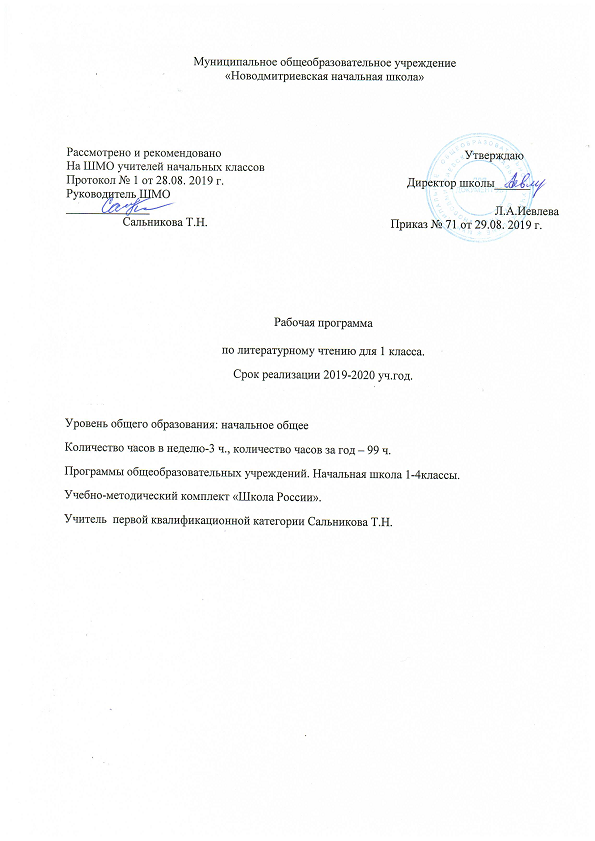 